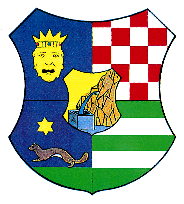 ZAGREBAČKA ŽUPANIJAUpravni odjel za gospodarstvoUPUTE ZA PRIJAVITELJEna Javni natječaj za dodjelu potpora manifestacijama značajnimza turističku ponudu Zagrebačke županije za 2020. godinu1. Ciljevi i prioriteti Opći cilj dodjele potpora je organizacija manifestacija kao glavnog motiva dolaska turista na područje Zagrebačke županije.Prijavljene manifestacije moraju doprinositi tom cilju. Ciljevi i očekivani rezultati prijavljenih manifestacija moraju biti jasno definirani i mjerljivi.Projekti koji se sufinanciraju moraju biti sukladni postavljenim ciljevima županijskih strateških dokumenata.Sredstva se dodjeljuju temeljem Pravilnika o općim uvjetima dodjele donacija, subvencija i pomoći iz Proračuna Zagrebačke županije („Glasnik Zagrebačke županije“ broj 14/18, 23/18, 41/18, 14/19 i 43/19).Manifestacija značajna za turističku ponudu Zagrebačke županije je svaka gospodarska, kulturna, sportska ili druga manifestacija koja se održava na području Zagrebačke županije, a potiče razvitak turističke djelatnosti u lokalnim jedinicama ako se njenim održavanjem obogaćuje turistička ponuda, čuva i oživljava kultura, tradicija i narodni običaji te promiče razvoj turizma.2. Trajanje i lokacija projektaSufinanciranje od strane Županije temeljem ovog Javnog natječaja moguće je za manifestacije koje se održavaju tijekom 2020. godine i za manifestacije koje započinju u 2020. godini i nastavljaju se u siječnju 2021. godine. Lokacija manifestacije mora biti na području Zagrebačke županije.3. Pregled i ocjena prijava, te način dodjele sredstavaSredstva se dodjeljuju na temelju provedenog Javnog natječaja i Pravilnika o općim uvjetima dodjele donacija, subvencija i pomoći iz Proračuna Zagrebačke županije („Glasnik Zagrebačke županije“ broj 14/18, 23/18, 41/18, 14/19 i 43/19).Povjerenstvo koje imenuje Župan ocjenjuje važnost manifestacije za razvitak turizma Zagrebačke županije i boduje prijave temeljem dostavljene dokumentacije. U procjeni važnosti manifestacije uzet će se u obzir i izvješća o provedbi manifestacija istog organizatora iz ranijih godina.Prijava će se bodovati temeljem popunjenog prijavnog obrasca, te priložene dokumentacije. Ukoliko prijavitelj u obrascu ne popuni podatke koji se odnose na pojedine kriterije, po tim kriterijima neće moći ostvariti bodove. Upravni odjel za gospodarstvo pregledava pristiglu dokumentaciju, a Povjerenstvu istu dostavlja na bodovanje. Nakon izvršenog bodovanja Upravni odjel za gospodarstvo izrađuje prijedlog Odluke o odabiru projekta.Odluku o odabiru projekta donosi župan. Odluka se objavljuje na mrežnim stranicama Zagrebačke županije. Na temelju Odluke župana sa korisnicima koji su ostvarili pravo na potporu sklapa se Ugovor kojim će se definirati obveze korisnika.Po donošenju odluke o odabiru projekta, Upravni odjel za gospodarstvo obavještava podnositelja prijave o iznosu odobrene potpore i dostavlja Ugovor na potpis. Korisnik potpore sa Županijom potpisuje Ugovor o dodjeli potpore, sukladno odredbama Pravilnika o općim uvjetima dodjele donacija, subvencija i pomoći iz Proračuna Zagrebačke županije („Glasnik Zagrebačke županije“ broj 14/18, 23/18, 41/18, 14/19 i 43/19).Ukoliko podnositelj prijave ne dostavi potpisani ugovor u roku od 10 dana od dana primitka ugovora, Upravni odjel za gospodarstvo će mu poslati požurnicu. Ukoliko podnositelj prijave ne dostavi ugovor u roku od 10 dana od dana primitka požurnice, smatrat će se da je odustao od potpore.4. Način isplate sredstavaOdobrena potpora isplaćuje se korisnicima po potpisivanju ugovora i to:Jedinicama lokalne samouprave odobreni iznos financiranja isplaćuje se na IBAN korisnika u roku do 15 (petnaest) dana od dana potpisivanja Ugovora o (su)financiranju projekta, a jedinice lokalne samouprave dužne su prije isplate predati Županiji instrumente osiguranja utvrđene Ugovorom, kao jamstvo za namjensko trošenje odobrenog iznosa financiranja;ostalim odabranim korisnicima odobreni iznos financiranja se isplaćuje u roku 20 dana po realizaciji projekta, odnosno dostavi i prihvaćanju Izvještaja o namjenskom korištenju potpore.5. Provedba projekta i rok za dostavu izvještajaKorisnik potpore dužan je dostaviti izvješće na propisanom obrascu Upravnom odjelu za gospodarstvo, najkasnije 30 dana od dana završetka manifestacije sukladno članku 18. Pravilnika o općim uvjetima dodjele donacija, subvencija i pomoći iz Proračuna Zagrebačke županije („Glasnik Zagrebačke županije“ broj 14/18, 23/18, 41/18, 14/19 i 43/19), a najkasnije do 15. prosinca 2020. godine putem sustava e-prijave i dostavom potpisanog originala obrasca izvještaja putem pošte.Izvješće o namjenskom utrošku sredstava provodi se popunjavanjem obrasca izvješća i dostavom popratne dokumentacije putem sustava e-prijave i preporučenom dostavom poštom popunjenog i potpisanog obrasca izvješća za potporu manifestacijama značajnim za turističku ponudu Zagrebačke županije za 2020. godinu u  roku 7 dana  od podnošenja istog putem sustava e-prijave. Iznimno, za manifestacije koje se održavaju u prosincu 2020., korisnik dostavlja izvješće najkasnije do 15. siječnja 2021. godine. Računi i dokazi o plaćanju dostavljaju se za ukupni iznos iz kojeg je vidljivo namjensko trošenje potpore Zagrebačke županije i realizirani udio vlastitih sredstava korisnika potpore sukladno članku 18. Pravilnika o općim uvjetima dodjele donacija, subvencija i pomoći iz Proračuna Zagrebačke županije („Glasnik Zagrebačke županije“, broj 14/18, 23/18, 41/18,14/19 i 43/19).Računi i dokazi o plaćanju kojima se dokazuje namjensko korištenje potpore ne smiju se koristiti za pravdanje drugih potpora koje dodjeljuje Zagrebačka županija i ostali davatelji državnih potpora.U slučaju neodržavanja manifestacije, propuštanja dostave izvješća u roku bez opravdanih razloga, davanja neistinitih podataka, nenamjenskog trošenja sredstava, korisnik je dužan isplaćeni iznos sredstava vratiti u županijski Proračun i gubi pravo na potporu za sljedeću proračunsku godinu. Zagrebačka županija ima pravo provjere točnosti podataka iz dostavljene dokumentacije i zadržava pravo traženja dopune dokazne dokumentacije o realizaciji događanja i izvršenim plaćanjima.6. Obveza postupanja sukladno Uputama i tekstu Javnog natječajaPrijavitelji su u obvezi postupati sukladno tekstu Javnog natječaja i ovim Uputama. Prijavitelji su dužni ispuniti prijavu programa/projekta putem sustava e-prijave i putem obrasca za prijavu, te dostaviti svu potrebnu dokumentaciju.Javni natječaj zajedno Uputama za prijavitelje, obrascima Izjava i Uputama za korisnike sustava e-prijave dostupni su na službenim internetskim stranicama Zagrebačke županije www.zagrebacka-zupanija.hr pod Natječaji u rubrici Javni natječaji Upravnog odjela za gospodarstvo.Prijava izrađena suprotno tekstu Javnog natječaja i ovim Uputama smatrat će se neprihvatljivom prijavom i kao takva će se odbaciti.KLASA: 380-03/20-01/01URBROJ: 238/1-10-20-03Zagreb, 10.02.2020.